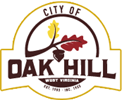 Spirit of Oak Hill“The Spirit of Oak Hill award recognizes individuals or groups who work for the greater good and improvement of The City of Oak Hill.”Nomination FormNominee Name or Organization: ___________________________________________________Address: ______________________________________________________________________Phone: _______________________________________________________________________Email: ________________________________________________________________________Nominated By: _________________________________________________________________Address: ______________________________________________________________________Phone: _______________________________________________________________________Email: ________________________________________________________________________Criteria for Nomination: What characteristics does the nominee or organization have that you believe qualifies them to win the Spirit of Oak Hill award?  ________________________________________________________________________________________________________________________________________________________________________________________________________________________________________________________________________________________________________________________________________________________________________How have their actions or the organization’s actions affected the city, neighborhood, or community? ________________________________________________________________________________________________________________________________________________________________________________________________________________________________________________________________________________________________________________________________________________________________________________________________________________________________________________How do you characterize the contribution? Please circle one or both that applyFinancialCivicHow many citizens of Oak Hill have been affected by their actions? ________________________________________________________________________________________________________________________________________________Length of time nominee or organization has been making a financial or making a civic contribution to the community. ________________________________________________________________________________________________________________________________________________